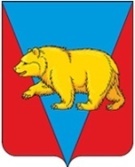 ТУРОВСКИЙ  СЕЛЬСКИЙ СОВЕТ ДЕПУТАТОВАБАНСКОГО РАЙОНА КРАСНОЯРСКОГО КРАЯРЕШЕНИЕ11.11.2022                                        с. Турово                                          № 25-80РО досрочном прекращении полномочий  Председателя Туровского сельского Совета депутатов Абанского района Красноярского края пятого созываВ соответствии с п.п.2 п.10 ст. 40 Федерального закона от 06.10.2003 № 131-ФЗ «Об общих принципах организации местного самоуправления в Российской Федерации»,  пунктом 31.8  статьи 31 Регламента Туровского сельского Совета депутатов, руководствуясь Уставом Туровского сельсовета Абанского района Красноярского края,  на основании заявления депутата Коршуновой И.А. о досрочном прекращении её полномочий, как Председателя  Туровского сельского Совета депутатов  по собственному желанию, Туровский  сельский Совет  депутатов РЕШИЛ:Прекратить досрочно полномочия Председателя Туровского сельского Совета депутатов  Абанского района  Красноярского края пятого созыва   Коршуновой Ирины Александровны в связи с отставкой по собственному желанию.Опубликовать настоящее Решение в  газете «Сельские вести». Решение вступает в силу в день, следующий за днем его подписания.Заместитель Председателя Туровского сельскогоСовета депутатов__________         Н.С. Яковлева           Глава          Туровского сельсовета             __________     Е.А. Черкасова